Technical working party for vegetablesForty-Seventh Session
Nagasaki, Japan, May 20 to 24, 2013REPORT ON DEVELOPMENTS WITHIN UPOVDocument prepared by the Office of the Union	The Annex to this document contains a copy of a presentation “Report on Developments within UPOV” prepared by the Office of the Union for the forty-seventh session of the Technical Working Party for Vegetables (TWV).	The TWV is invited to note the “Report on Developments within UPOV”, as presented in the Annex to this document.[Annex follows] TWV/47/27ANNEXREPORT ON DEVELOPMENTS WITHIN UPOV[see pdf version of document][End of Annex and of document]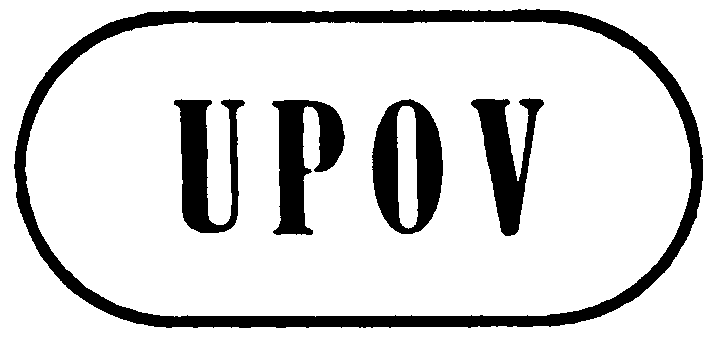 ETWV/47/27ORIGINAL:  EnglishDATE:  May 3, 2013INTERNATIONAL UNION FOR THE PROTECTION OF NEW VARIETIES OF PLANTS INTERNATIONAL UNION FOR THE PROTECTION OF NEW VARIETIES OF PLANTS INTERNATIONAL UNION FOR THE PROTECTION OF NEW VARIETIES OF PLANTS GenevaGenevaGeneva